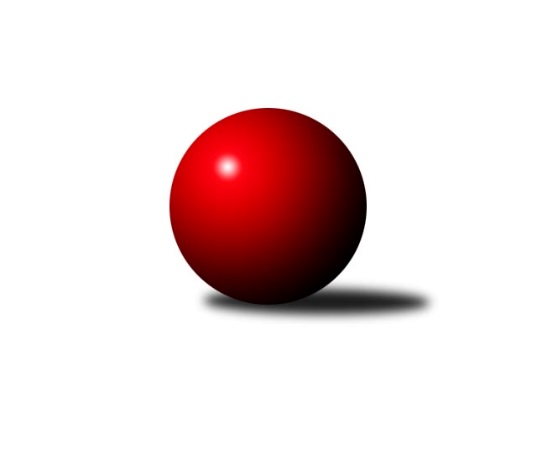 Č.2Ročník 2019/2020	13.9.2019Nejlepšího výkonu v tomto kole: 1645 dosáhlo družstvo: KK Hranice Meziokresní přebor - Nový Jičín, Přerov, Vsetín 2019/2020Výsledky 2. kolaSouhrnný přehled výsledků:TJ Nový Jičín˝C˝	- KK Hranice 	1:5	1561:1645	2.0:6.0	11.9.Kelč˝B˝	- KK Lipník nad Bečvou˝C˝	2:4	1571:1578	4.0:4.0	12.9.TJ Nový Jičín˝B˝	- TJ Frenštát pod Radhoštěm 	2:4	1531:1558	3.0:5.0	12.9.TJ Odry C	- TJ Spartak Bílovec˝B˝	2:4	1553:1576	4.0:4.0	13.9.Tabulka družstev:	1.	KK Hranice	2	2	0	0	10.0 : 2.0 	13.0 : 3.0 	 1650	4	2.	KK Lipník nad Bečvou˝C˝	2	2	0	0	8.0 : 4.0 	9.0 : 7.0 	 1551	4	3.	TJ Frenštát pod Radhoštěm	2	2	0	0	8.0 : 4.0 	9.0 : 7.0 	 1535	4	4.	TJ Odry C	2	1	0	1	7.0 : 5.0 	10.0 : 6.0 	 1555	2	5.	TJ Spartak Bílovec˝B˝	2	1	0	1	5.0 : 7.0 	5.0 : 11.0 	 1551	2	6.	Kelč˝B˝	2	0	0	2	4.0 : 8.0 	8.0 : 8.0 	 1535	0	7.	TJ Nový Jičín˝B˝	2	0	0	2	3.0 : 9.0 	5.0 : 11.0 	 1507	0	8.	TJ Nový Jičín˝C˝	2	0	0	2	3.0 : 9.0 	5.0 : 11.0 	 1444	0Podrobné výsledky kola:	 TJ Nový Jičín˝C˝	1561	1:5	1645	KK Hranice 	Nikolas Chovanec	 	 189 	 193 		382 	 0:2 	 425 	 	212 	 213		Jaroslav Ledvina	Josef Tatay	 	 199 	 215 		414 	 2:0 	 353 	 	168 	 185		Josef Schwarz *1	Jan Schwarzer	 	 183 	 192 		375 	 0:2 	 428 	 	226 	 202		František Opravil	Ivana Volná	 	 195 	 195 		390 	 0:2 	 439 	 	218 	 221		Anna Ledvinovározhodčí: střídání: *1 od 51. hodu Zdeňka TerrichováNejlepší výkon utkání: 439 - Anna Ledvinová	 Kelč˝B˝	1571	2:4	1578	KK Lipník nad Bečvou˝C˝	Stanislav Pitrun	 	 186 	 188 		374 	 0:2 	 439 	 	229 	 210		Jan Špalek	Jiří Janošek	 	 213 	 206 		419 	 2:0 	 338 	 	174 	 164		Jana Ticháčková	Antonín Pitrun	 	 194 	 177 		371 	 2:0 	 344 	 	183 	 161		Kamila Macíková	Josef Chvatík	 	 206 	 201 		407 	 0:2 	 457 	 	214 	 243		Ladislav Mandákrozhodčí: Pavelka MiroslavNejlepší výkon utkání: 457 - Ladislav Mandák	 TJ Nový Jičín˝B˝	1531	2:4	1558	TJ Frenštát pod Radhoštěm 	Miroslav Bár	 	 168 	 192 		360 	 0:2 	 408 	 	197 	 211		Milan Kučera	Martin D´Agnolo	 	 192 	 194 		386 	 2:0 	 340 	 	149 	 191		Zdeněk Zouna	Tomáš Polášek	 	 206 	 189 		395 	 1:1 	 382 	 	185 	 197		Miroslav Baroš	Jiří Plešek	 	 194 	 196 		390 	 0:2 	 428 	 	226 	 202		Jiří Petrrozhodčí: Tichánek PetrNejlepší výkon utkání: 428 - Jiří Petr	 TJ Odry C	1553	2:4	1576	TJ Spartak Bílovec˝B˝	Martin Pavič	 	 211 	 199 		410 	 1:1 	 398 	 	186 	 212		Ota Beňo	Lucie Kučáková	 	 194 	 187 		381 	 0:2 	 421 	 	208 	 213		Přemysl Horák	Rudolf Chuděj	 	 187 	 187 		374 	 1:1 	 389 	 	178 	 211		Emil Rubač	Věra Ovšáková	 	 201 	 187 		388 	 2:0 	 368 	 	192 	 176		Miloš Šrotrozhodčí: Lucie KučákováNejlepší výkon utkání: 421 - Přemysl HorákPořadí jednotlivců:	jméno hráče	družstvo	celkem	plné	dorážka	chyby	poměr kuž.	Maximum	1.	Jan Špalek 	KK Lipník nad Bečvou˝C˝	434.50	297.5	137.0	4.5	2/2	(439)	2.	František Opravil 	KK Hranice 	432.50	294.5	138.0	4.5	2/2	(437)	3.	Anna Ledvinová 	KK Hranice 	427.00	285.5	141.5	1.5	2/2	(439)	4.	Jaroslav Ledvina 	KK Hranice 	417.50	282.0	135.5	4.0	2/2	(425)	5.	Martin Pavič 	TJ Odry C	413.50	279.5	134.0	3.5	2/2	(417)	6.	Jiří Janošek 	Kelč˝B˝	412.00	299.0	113.0	8.0	2/2	(419)	7.	Jiří Petr 	TJ Frenštát pod Radhoštěm 	408.50	272.5	136.0	5.5	2/2	(428)	8.	Ladislav Mandák 	KK Lipník nad Bečvou˝C˝	408.50	281.0	127.5	6.5	2/2	(457)	9.	Přemysl Horák 	TJ Spartak Bílovec˝B˝	404.00	294.5	109.5	9.0	2/2	(421)	10.	Tomáš Polášek 	TJ Nový Jičín˝B˝	395.00	288.0	107.0	7.0	1/1	(395)	11.	Jiří Plešek 	TJ Nový Jičín˝B˝	389.50	272.0	117.5	7.0	1/1	(390)	12.	Nikolas Chovanec 	TJ Nový Jičín˝C˝	389.50	276.0	113.5	8.5	2/2	(397)	13.	Josef Chvatík 	Kelč˝B˝	388.50	282.0	106.5	7.0	2/2	(407)	14.	Lucie Kučáková 	TJ Odry C	387.00	274.0	113.0	9.0	2/2	(393)	15.	Ota Beňo 	TJ Spartak Bílovec˝B˝	384.00	266.5	117.5	9.0	2/2	(398)	16.	Martin D´Agnolo 	TJ Nový Jičín˝B˝	384.00	267.5	116.5	7.0	1/1	(386)	17.	Miroslav Bár 	TJ Nový Jičín˝B˝	381.50	286.0	95.5	14.5	1/1	(403)	18.	Ivana Volná 	TJ Nový Jičín˝C˝	380.00	278.5	101.5	10.5	2/2	(390)	19.	Rudolf Chuděj 	TJ Odry C	377.00	272.0	105.0	9.0	2/2	(380)	20.	Stanislav Pitrun 	Kelč˝B˝	366.50	267.5	99.0	13.0	2/2	(374)	21.	Emil Rubač 	TJ Spartak Bílovec˝B˝	363.00	264.5	98.5	11.0	2/2	(389)	22.	Kamila Macíková 	KK Lipník nad Bečvou˝C˝	358.50	267.5	91.0	15.0	2/2	(373)	23.	Petr Tichánek 	TJ Nový Jičín˝B˝	309.00	222.0	87.0	18.0	1/1	(309)		Michal Kudela 	TJ Spartak Bílovec˝B˝	431.00	291.0	140.0	3.0	1/2	(431)		Josef Tatay 	TJ Nový Jičín˝C˝	414.00	288.0	126.0	11.0	1/2	(414)		Milan Kučera 	TJ Frenštát pod Radhoštěm 	408.00	277.0	131.0	4.0	1/2	(408)		Pavel Hedvíček 	TJ Frenštát pod Radhoštěm 	403.00	280.0	123.0	11.0	1/2	(403)		Zdeňka Terrichová 	KK Hranice 	393.00	286.0	107.0	12.0	1/2	(393)		Věra Ovšáková 	TJ Odry C	388.00	283.0	105.0	12.0	1/2	(388)		Miroslav Baroš 	TJ Frenštát pod Radhoštěm 	382.00	268.0	114.0	8.0	1/2	(382)		Tomáš Binek 	TJ Frenštát pod Radhoštěm 	382.00	275.0	107.0	4.0	1/2	(382)		Jan Schwarzer 	TJ Nový Jičín˝C˝	375.00	263.0	112.0	10.0	1/2	(375)		Antonín Pitrun 	Kelč˝B˝	371.00	286.0	85.0	17.0	1/2	(371)		Miloš Šrot 	TJ Spartak Bílovec˝B˝	368.00	280.0	88.0	15.0	1/2	(368)		Josef Šustek 	TJ Odry C	366.00	263.0	103.0	10.0	1/2	(366)		Radomír Koleček 	Kelč˝B˝	365.00	277.0	88.0	15.0	1/2	(365)		Jana Kulhánková 	KK Lipník nad Bečvou˝C˝	361.00	253.0	108.0	10.0	1/2	(361)		Zdeněk Zouna 	TJ Frenštát pod Radhoštěm 	340.00	224.0	116.0	16.0	1/2	(340)		Jana Ticháčková 	KK Lipník nad Bečvou˝C˝	338.00	231.0	107.0	14.0	1/2	(338)		Zdeněk Bordovský 	TJ Frenštát pod Radhoštěm 	338.00	243.0	95.0	18.0	1/2	(338)		Adam Hlásný 	TJ Nový Jičín˝C˝	316.00	256.0	60.0	22.0	1/2	(316)		Antonín Matyo 	TJ Nový Jičín˝C˝	243.00	183.0	60.0	29.0	1/2	(243)Sportovně technické informace:Starty náhradníků:registrační číslo	jméno a příjmení 	datum startu 	družstvo	číslo startu24470	Martin D'Agnolo	12.09.2019	TJ Nový Jičín˝B˝	2x
Hráči dopsaní na soupisku:registrační číslo	jméno a příjmení 	datum startu 	družstvo	Program dalšího kola:3. kolo18.9.2019	st	16:30	TJ Frenštát pod Radhoštěm  - TJ Odry C	19.9.2019	čt	16:30	KK Lipník nad Bečvou˝C˝ - TJ Nový Jičín˝B˝	19.9.2019	čt	16:30	TJ Spartak Bílovec˝B˝ - TJ Nový Jičín˝C˝	20.9.2019	pá	16:30	KK Hranice  - Kelč˝B˝	Nejlepší šestka kola - absolutněNejlepší šestka kola - absolutněNejlepší šestka kola - absolutněNejlepší šestka kola - absolutněNejlepší šestka kola - dle průměru kuželenNejlepší šestka kola - dle průměru kuželenNejlepší šestka kola - dle průměru kuželenNejlepší šestka kola - dle průměru kuželenNejlepší šestka kola - dle průměru kuželenPočetJménoNázev týmuVýkonPočetJménoNázev týmuPrůměr (%)Výkon1xLadislav MandákLipník C4571xLadislav MandákLipník C117.544572xAnna LedvinováHranice 4392xJan ŠpalekLipník C112.914392xJan ŠpalekLipník C4392xAnna LedvinováHranice 112.714392xFrantišek OpravilHranice 4282xFrantišek OpravilHranice 109.884281xJiří PetrFrenštát 4281xJiří PetrFrenštát 109.884282xJaroslav LedvinaHranice 4251xJaroslav LedvinaHranice 109.11425